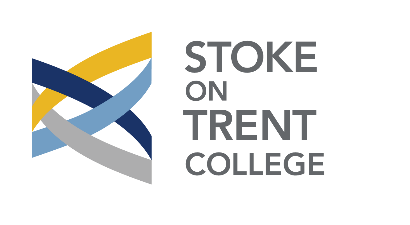 CORPORATION BOARD & COMMITTEES						CALENDAR OF MEETINGS AND EVENTS 2021-22    2021/22 Holiday DatesOctober Half-Term		:  		25th – 29th October 2021Christmas break		:		20th December 2021 to 4th January 2022February Half-Term	:  		21st – 25th February 2022Easter Break		:  		11th – 22nd April 2022May Day Bank Holiday	:  		2nd May 2022May Half-Term		  :    	30th May to 3rd June 2022Month / EventDay/DateTimeVenueAugust 2021Curriculum, Quality & StandardsWednesday 18th August10.30am – 12.30pmMicrosoft TeamsSpecial Corporation BoardMonday 23rd August8.30am – 9.30amMicrosoft TeamsSeptember 2021Apprenticeship Task & Finish GroupMonday 20th September4.00pm – 5.00pmMicrosoft TeamsGovernanceFriday 24th September8.30am – 10.00amMicrosoft TeamsCapital Projects CommitteeTuesday 28th September3.00pm – 5.00pmMicrosoft TeamsTransformation, Finance & ResourcesTuesday 28th September5.00pm – 7.00pmMicrosoft TeamsOctober 2021Special Board meeting Tuesday 5th October5.30pm – 6.30pmMicrosoft TeamsCurriculum, Quality & StandardsWednesday 13th October3.00pm – 5.00pmMicrosoft TeamsGovernor Training – Risk ManagementThursday 14th October4.00pm – 5.00pmMicrosoft TeamsSpecial Board meeting Thursday 14th October5.00pm – 5.30pmMicrosoft TeamsGovernor Training – Safeguarding/KCSIEThursday 14th October5.30pm – 6.30pmMicrosoft TeamsApprenticeship Task & Finish GroupMonday 18th October4.00pm – 5.00pmMicrosoft TeamsStudent CouncilThursday 21st October1.30pm – 2.30pmCauldon campusStudent CouncilThursday 21st October3.30pm – 4.30pmBurslem campusCorporation BoardThursday 21st October4.00pm – 7.00pmBurslem campus / Microsoft TeamsNovember 2021Apprenticeship Task & Finish GroupMonday 15th November4.00pm – 5.00pmMicrosoft TeamsLearner Voice ConferenceThursday 18th November1.30pm – 3.00pmCauldon campusEBS (Stoke) LtdMonday 29th November4.00pm – 4.30pmMicrosoft TeamsTransformation, Finance & ResourcesMonday 29th November4.30pm – 7.30pmMicrosoft TeamsDecember 2021Curriculum, Quality & Standards Wednesday 8th December3.00pm – 5.00pmMicrosoft TeamsStudent CouncilThursday 9th December1.30pm – 2.30pmCauldon campusStudent CouncilThursday 9th December3.30pm – 4.30pmBurslem campusAuditTuesday 14th December8.30am – 10.30amMicrosoft TeamsJoint Audit and TF&RTuesday 14th December10.30am – 11.30amMicrosoft TeamsCorporation BoardFriday 17th December11.00am – 1.30pmMicrosoft TeamsJanuary 2022Apprenticeship Task & Finish GroupMonday 17th January4.00pm – 5.00pmMicrosoft TeamsStrategic Planning Away dayThursday 20th January8.50am – 5.30pmMicrosoft TeamsStudent CouncilThursday 20th January1.30pm – 2.30pmCauldon campusStudent CouncilThursday 20th January 3.30pm – 4.30pmBurslem campusGovernance Friday 28th January8.30am – 10.00amMicrosoft TeamsTransformation, Finance & ResourcesMonday 31st January4.00pm – 7.00pmMicrosoft TeamsFebruary 2022Governance additionalFriday 11th February2.00pm – 3.00pmMicrosoft TeamsLearner Voice ConferenceThursday 17th February1.30pm – 3.00pmCauldon campusCorporation BoardThursday 17th February5.00pm – 8.00pmBurslem campus / Microsoft TeamsAdditional Corporation BoardFriday 25th February2.00pm – 3.00pmMicrosoft TeamsMarch 2022Governor trainingMonday 7th March 5.00pm – 7.00pmMicrosoft TeamsAuditThursday 10th March8.30am – 10.30amMicrosoft TeamsApprenticeship Task & Finish GroupMonday 14th March9.00am – 10.00amMicrosoft TeamsCurriculum, Quality & StandardsMonday 14th March10.00am – 12.00 noonMicrosoft TeamsStudent CouncilThursday 17th March1.30pm – 2.30pmCauldon campusStudent CouncilThursday 17th March3.30pm – 4.30pmBurslem campusEBS (Stoke) LtdTuesday 29th March4.00pm – 4.30pmMicrosoft TeamsTransformation, Finance & ResourcesTuesday 29th March4.30pm – 7.30pmMicrosoft TeamsApril 2022Governor Strategy away dayMonday 25th April8.30am – 9pmTBCCurriculum, Quality & StandardsWednesday 27th April3.00pm – 5.00pmMicrosoft TeamsStudent CouncilThursday 28th April1.30pm – 2.30pmCauldon campusStudent CouncilThursday 28th April 3.30pm – 4.30pmBurslem campusMay 2022AuditThursday 5th May8.30am – 10.30amMicrosoft TeamsCorporation BoardFriday 20th May8.30am – 11.30amBurslem campus / Microsoft TeamsApprenticeship Task & Finish GroupMonday 23rd May4.00pm – 5.00pmMicrosoft TeamsCurriculum, Quality & StandardsWednesday 25th May3.00pm – 5.00pmMicrosoft TeamsLearner Voice ConferenceThursday 26th May1.30pm – 3.00pmCauldon campusJune 2022Transformation, Finance & ResourcesTuesday 28th June4.00pm – 7.00pmMicrosoft TeamsAuditThursday 30th June8.30am – 10.30amMicrosoft TeamsJuly 2022Curriculum, Quality & StandardsWednesday 6th July3.00pm – 5.00pmMicrosoft TeamsCorporation Board Friday 15th July8.30am – 11.30amBurslem campus / Microsoft TeamsApprenticeship Task & Finish GroupMonday 18th July4.00pm – 5.00pmMicrosoft Teams